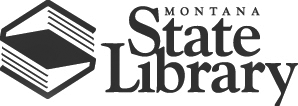 Montana State Library CommissionWednesday, February 12, 2014Teleconference Call9:00 a.m.AGENDA Members of the public interested in joining the conference call will need to contact Marlys Stark at 406-444-3384 by 5:00 pm on Tuesday, February 11, 2014.The State Library Commission welcomes public comment and the Chair will ask for public comment on agenda items throughout the meeting.The Commission will move through the agenda as needed.9:00 a.m.	Call to Order and introductions	Additions or changes to agenda	Approval of Minutes – ActionDecember 11, 2013 DraftOctober 9, 2103 Final	State Library’s report – Stapp		State Librarian Report  		SLR Report 		Marketing Report 		TBL Report 		MSDL Report 	FY14 Second Quarter Financial Report – Schmitz – Action	Proposed OCLC Group Services Contract Cost Share Formula - McHugh			Recommendations Memo			Formulas Commitment of LSTA funds - Action	Library District Task Force recommendation – Stapp – Tentative Action			Recommendations Memo			Final Recommendations 	Montana State Library Circulation Policy recommendation – Stapp - Action			Memo			Draft	PresentationsMontana Talking Book Library Patron Outreach Project Wrap-up – Johna Wilcox and Pamela Bennett, The Wendt AgencyCommission Goals and Objectives – CommissionCommission work plan reviewCalendar Commission Spring federation meetings attendanceBroad Valleys:  March 7-8, 2014, ButteSouth Central:  March 15, 2014, Big TimberGolden Plains:  May 8, 2014, Wolf PointPathfinder:  May 15, 2014, Fort BentonTamarack:  May 16-17, Big ForkSagebrush:  TBD, Miles CityMontana Association of Geographic Information Professionals, April 7-11, 2014, Billings, Crowne Plaza HotelMontana Library Association conference, April 9- 12, 2014, Billings Hotel & Conference Center   Commission Meeting, 10:00 am, Wednesday April 9th, Billings Public LibraryConversations with Commission, Thursday, April 10th, 8:30 am to 10:00 am, Billings Hotel & Conference Center, National Library Legislative Day, May 5-6, 2014, Washington DCApril Commission meeting tentative agenda items: Network Advisory Council update and FY14 LSTA recommendation, third quarter financial report, MSC new member applications, Summer Leadership institute presentations, Executive Planning Process reviewPublic CommentOther Business & AnnouncementsAdjournment 